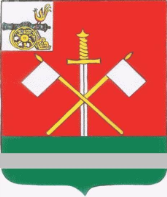 СМОЛЕНСКАЯ ОБЛАСТЬМОНАСТЫРЩИНСКИЙ РАЙОННЫЙ СОВЕТ ДЕПУТАТОВР Е Ш Е Н И Еот 27 сентября 2023 года					                                             № 47О реализации муниципальной программы «Повышение эффективности управления муниципальным имуществом муниципального образования «Монастырщинский район» Смоленской области»Заслушав и обсудив информацию начальника отдела имущественных и земельных отношений Администрации муниципального образования «Монастырщинский район» Смоленской области Голуб Натальи Викторовны «О реализации муниципальной программы «Повышение эффективности управления муниципальным имуществом муниципального образования «Монастырщинский район» Смоленской области», Монастырщинский районный Совет депутатов         РЕШИЛ:Информацию «О реализации муниципальной программы «Повышение эффективности управления муниципальным имуществом муниципального образования «Монастырщинский район» Смоленской области» принять к сведению (прилагается).2.      Настоящее решение вступает в силу с момента его подписания.Глава муниципального образования		           Председатель«Монастырщинский район»				           Монастырщинского районногоСмоленской области					           Совета депутатов			            В.Б. Титов				            П.А. СчастливыйПриложение к решению Монастырщинского районного Совета депутатов от 27.09.2023г.  №47Информация о реализации муниципальной программы«Повышение эффективности управления муниципальным имуществом муниципального образования «Монастырщинский район» Смоленской области»Муниципальная собственность - главная составляющая экономической основы местного самоуправления. Эффективное управление собственностью – это, прежде всего, формирование доходной части местного бюджета и создание условий для реализации социально-экономической политики, направленной на развитие и создание благоприятных условий жизни для граждан муниципального образования «Монастырщинский район» Смоленской области.Полномочия по управлению и распоряжению земельно-имущественным комплексом муниципального образования «Монастырщинский район» Смоленской области возложены на отдел имущественных и земельных отношений Администрации муниципального образования «Монастырщинский район» Смоленской области (далее – Отдел). В основе деятельности Отдела лежит исполнение федерального, регионального законодательства и нормативных актов органов местного самоуправления.Муниципальная программа «Повышение эффективности управления муниципальным имуществом муниципального образования «Монастырщинский район» Смоленской области» на 2015-2022 годы (далее – Программа) утверждена постановлением Администрации муниципального образования «Монастырщинский район» Смоленской области от 14.05.2015 № 130 (в редакции постановлений от 10.06.2015 № 164, от 31.12.2015 № 393, от 20.12.2016 № 395, от 10.01.2018 № 0002, от 14.12.2018 № 0544, от 21.02.2020 № 0069, от 21.12.2020 № 0418, от 23.12.2021 № 0458, от 08.11.2022 № 0480, от 26.12.2022 № 0583). Разработчиком Программы является Отдел.Цели, задачи и целевые показатели Программы.Целью Программы является увеличение доходов местного бюджета на основе эффективного управления муниципальным имуществом.Для достижения поставленных целей требуется решение следующих задач:- совершенствование нормативно-правовой базы;- формирование и учет муниципального имущества;- повышение эффективности использования муниципального имущества;- администрирование доходов, поступающих от распоряжения муниципальной собственностью;- контроль использования муниципального имущества.Целевой показатель Программы - поступление неналоговых доходов в местный бюджет.Перечень программных мероприятий.Актуализация существующей базы нормативных правовых актов в сфере управления муниципальной собственностью (срок реализации - 2015-2025 гг.)Разработка и утверждение прогнозного плана приватизации муниципального имущества (срок реализации – ежегодно в декабре)Отчет о выполнении прогнозного плана приватизации (срок реализации – ежегодно в марте)Ведение реестра муниципальной собственности и поддержание его в актуальном состоянии (срок реализации - 2015-2025 гг.)Инвентаризация муниципального имущества (срок реализации - 2015-2025 гг.)Оформление прав собственности на бесхозяйное и вымороченное имущество (срок реализации - 2015-2025 гг.)Прием в муниципальную собственность имущества, переданного из государственной и федеральной собственности (срок реализации - 2015-2025 гг.)Обслуживание и техническое сопровождение программно-технического комплекса по ведению базы данных по муниципальному имуществу (срок реализации - 2015-2025 гг.)Содержание объектов муниципальной собственности (срок реализации - 2015-2025 гг.)Инвентаризация муниципального имущества на предмет выявления пустующих как объектов в целом, так и отдельных помещений в частности, для последующего предоставления их в аренду (срок реализации - 2015-2025 гг.)Проведение оценки муниципального имущества с целью его продажи или предоставления в аренду (срок реализации - 2015-2025 гг.)Проведение технической инвентаризации недвижимого имущества (срок реализации - 2015-2025 гг.)Организация работы по межеванию земельных участков, обеспечению постановки их на кадастровый учет (срок реализации - 2015-2025 гг.)Организация и проведение торгов по продаже объектов, находящихся в муниципальной собственности (срок реализации - 2015-2025 гг.)Организация и проведение торгов по предоставлению объектов, находящихся в муниципальной собственности, в аренду (срок реализации - 2015-2025 гг.)Организация и проведение работы по выявлению неучтенных земельных участков на территории района (срок реализации - 2015-2025 гг.)Учет и контроль поступлений неналоговых платежей (срок реализации - 2015-2025 гг.)Проведение предупредительной и исковой работы с недобросовестными арендаторами (срок реализации - 2015-2025 гг.)Проведение муниципального земельного контроля (срок реализации - 2015-2025 гг.)Проведение контроля за целевым использованием муниципального имущества (срок реализации - 2015-2025 гг.).На реализацию программных мероприятий в 2023 году выделено 200 тыс. рублей.На 01.09.2023 было израсходовано 111 тыс. рублей (что составляет 55,5% от утвержденных годовых плановых назначений) на осуществление следующих программных мероприятий:В настоящее время заключены контракты на сумму 38 тыс. рублей со сроком исполнения до 30.11.2023 года на следующие программные мероприятия:Прогнозируемый объем исполнения Программы на декабрь 2023 года – 100%.Обслуживание и техническое сопровождение программно-технического комплекса по ведению базы данных по муниципальному имуществу5 тыс. рублейПроведение оценки муниципального имущества с целью его продажи или предоставления в аренду38 тыс. рублейПроведение технической инвентаризации недвижимого имущества38 тыс. рублейОрганизация работы по межеванию земельных участков, обеспечению постановки их на кадастровый учет30 тыс. рублейПроведение оценки муниципального имущества с целью его продажи или предоставления в аренду8 тыс. рублейОрганизация работы по межеванию земельных участков, обеспечению постановки их на кадастровый учет30 тыс. рублей